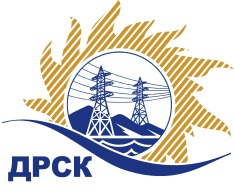 Акционерное Общество«Дальневосточная распределительная сетевая  компания»ПРОТОКОЛ ПЕРЕТОРЖКИСПОСОБ И ПРЕДМЕТ ЗАКУПКИ: открытый электронный запрос предложений № 752386 на право заключения Договора на выполнение «Чистка просеки ВЛ 35 кВ Волочаевка-Новокуровка-Победа, ВЛ 10 кВ Ф-21, 25 ПС Новокуровка» для нужд филиала АО «ДРСК» «Хабаровские электрические сети» (закупка 69 раздела 1.1. ГКПЗ 2017 г.).Плановая стоимость: 2 719 000,00 руб., без учета НДС;   3 208 420,00 руб., с учетом НДС.ПРИСУТСТВОВАЛИ: постоянно действующая Закупочная комиссия 2-го уровня Информация о результатах вскрытия конвертов:В адрес Организатора закупки поступило 2 (две) заявки на участие в  процедуре переторжки.Вскрытие конвертов было осуществлено в электронном сейфе Организатора закупки на Торговой площадке Системы www.b2b-energo.ru. автоматически.Дата и время начала процедуры вскрытия конвертов с предложениями на участие в закупке: 16:00 часов благовещенского времени 27.12.2016 г Место проведения процедуры вскрытия конвертов с предложениями на участие в закупке: Торговая площадка Системы www.b2b-energo.ru.Ответственный секретарь Закупочной комиссии 2 уровня  		                                                                М.Г.ЕлисееваЧувашова О.В.(416-2) 397-242№ 93/УР-Пг. Благовещенск27 декабря 2016 г.№п/пНаименование Участника закупки и его адресОбщая цена заявки до переторжки, руб. Общая цена заявки после переторжки, руб. ООО "ВЭСС" (680042, Россия, Хабаровский край, г. Хабаровск, ул. Тихоокеанская, д. 165)3 206 098,94 руб. (цена без НДС: 2 717 033,00 руб.)3 099 347,88 руб. (цена без НДС: 2 626 566,00 руб.)2.ООО "ГОРТРАНС" (680014, Россия, г. Хабаровск, квартал ДОС, д. 4/16)3 207 728,52 руб. (цена без НДС: 2 718 414,00 руб.)2 932 115,92 руб. (цена без НДС: 2 484 844,00 руб.)3.ООО "Сельэлектрострой" (679015, Россия, Еврейская автономная обл., г. Биробиджан, ул. Советская, д. 127 В)3 207 729,70 руб. (цена без НДС: 2 718 415,00 руб.)Заявка не поступила4.ООО "Актис Капитал" (680007, Хабаровский край, г. Хабаровск, ул. Волочаевская, д. 8, литер Щ, оф. 11)3 208 420,00 руб. (цена без НДС: 2 719 000,00 руб.)Заявка не поступила